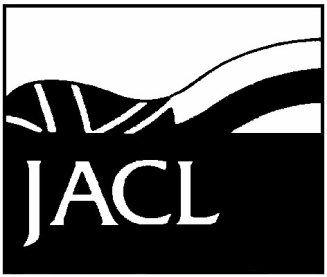 Japanese American Citizens League Honolulu Chapter2014 Emerging Leader Scholarship AwardApplication FormALL APPLICATION MATERIALS MUST BE RECEIVED VIA EMAIL ON OR BEFORE October 17, 2014.
Eligibility Requirements: Applicant must be a student who will be enrolled full-time in college-level or graduate level courses during the 2014-15 school year.Award:  Award of $1,000.  A single award will be given to the applicant that best demonstrates a commitment to civil rights.  A. Personal Information (Please type or print clearly)Name (Last, First, Middle)Address_____________	_____		________	_______________	__________________City			State		Zip Code	Telephone		Email____________________________________________ 			__________High School									GPA (cum.)B. Higher Education Information____________________________________________ 			__________College or other institute of higher learning					GPA (cum.)Major/Field of Study: ________________________________________________Advanced Degree(s): ________________________________________________Please include the following information in Sections C to F with the Application Form:C. Scholastic Honors and Scholarships	Please list all scholarships and academic awards that you have received, with an explanation of the basis on which the honor was awarded.  Indicate for each, the year in which you received the award.D. Co-Curricular Activities, Community Involvement, and Work History	Please list all campus activities and community involvement, including the year of the activity, positions held, and awards received.  Also, list dates and job titles of work experience. You may attach a resume to fulfill this requirement.E. Letter of Recommendation	Please submit one (1) letter of recommendation from a professor, counselor, school administrator, employer, or community leader with this application.  The letter should explain why you should be considered an “emerging leader” in civil rights or social justice.F. EssaysPart I:		Please write a two (2) page essay describing why the mission and work of JACL is relevant today.  Visit www.jaclhonolulu.org for more information on JACL.  Type on 8.5” x 11” paper, Times New Roman font, size 12, with 1” margins. 	JACL Mission Statement: The Japanese American Citizens League is a national organization whose ongoing mission is to secure and maintain the civil rights of Japanese Americans and all others who are victimized by injustice and bigotry.  The leaders and members of the JACL also work to promote cultural, educational and social values and preserve the heritage and legacy of the Japanese American community.Part II:	Please write 500 words or less on how you currently are or will be an advocate for civil rights with concrete personal examples.  Examples may include volunteering with civil rights groups, attending and participating in social justice events, working on community issues regarding civil rights, etc.G. Statement of Understanding	I have read and fully understand the eligibility requirements and information requested for the JACL Honolulu Chapter Scholarship Program.  I have completed the application honestly and to the best of my knowledge.  I fully understand that any misrepresentation of information contained in this application may revoke any rights to an award.  I also understand that if I am given an award, verification of enrollment is required before any moneys can be disbursed.  All application materials will become the property of the JACL and will not be returned.__________________________________ 		_________________Signature of Applicant					DateALL APPLICATION MATERIALS MUST BE RECEIVED VIA EMAIL ON OR BEFORE October 17, 2014.Please email your application materials to:  jaclhon@gmail.com.  Applications must be time-stamped on or before 11:59 p.m. on October 17, 2014. For any questions, please email jaclhon@gmail.com.  All applicants will be notified of the JACL’s decision by November 1, 2014.  Thank you very much for applying!